    桃園市進出口商業同業公會 函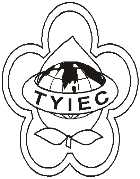          Taoyuan Importers & Exporters Chamber of Commerce桃園市桃園區中正路1249號5F之4           TEL:886-3-316-4346   886-3-325-3781   FAX:886-3-355-9651ie325@ms19.hinet.net     www.taoyuanproduct.org受 文 者：各會員 發文日期：中華民國111年7月4日發文字號：桃貿安字第111098 號附    件：隨文主   旨：為協助業者瞭解進出口相關制度及法規，經濟部國際貿易局委託群策管理顧問有限公司於111年7月至11月間辦理「貿易管理說明會」、「國際貿易糾紛判例解析研討會」及「產證管理及系統更新說明會」共計3場溝通宣導會，敬請踴躍報名參加，請查照。說   明：依據經濟部國際貿易局111年6月28日貿服字第           1110151991A號函辦理理事長  莊 堯 安